JĘZYK ROSYJSKI KLASA VII 20-22.04.2020R.WYKONANE ĆWICZENIE PROSZĘ ODSYŁAĆ DO MNIE!!!TEMAT: Что ты любишь делать? Ćwiczenia leksykalne.Podpisz ilustracje wykorzystując czasowniki poniżej, jeden czasownik do jednego obrazka.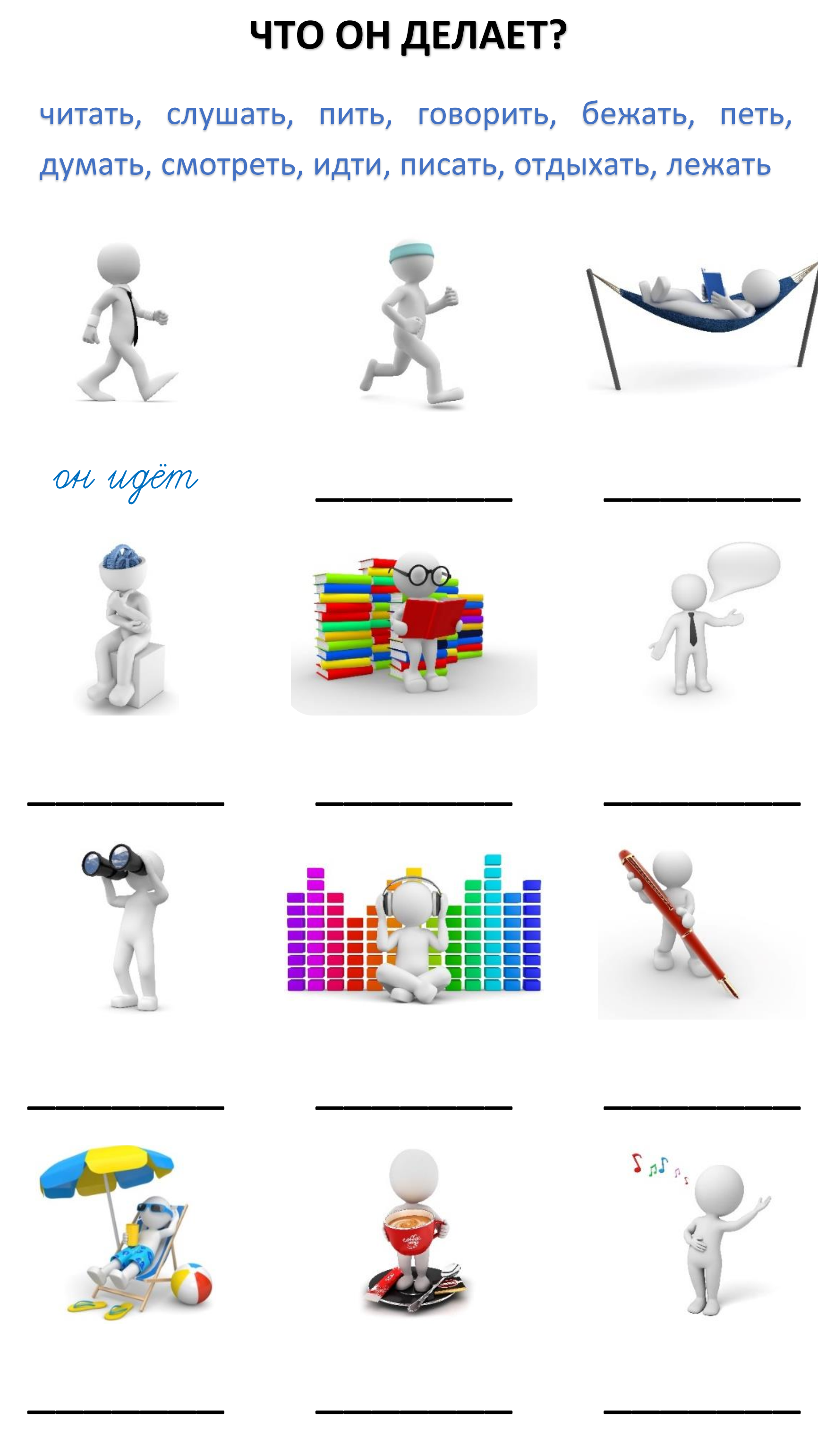 Proponuję jeszcze jedno ćwiczenie online.https://learningapps.org/9662217